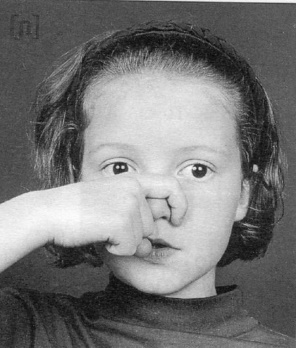 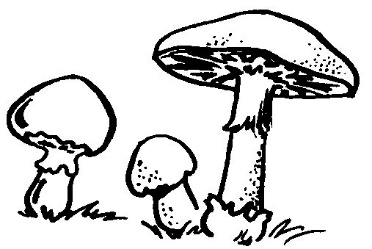 gna   gnai   gnau  gnan   gno  gnon  gnou   gnoi  gni  gnu   gne  gneu   gné   gnè   gnê   gnal   gnir     gno  gnoi  gnê  gnan  gnal   gnou  gne   un ognon – un trognon – mignon – une montagne un peigne – un cygne – la vigne – gagner – signer – peigner – une baignoire – un signal – un agneau – la campagne